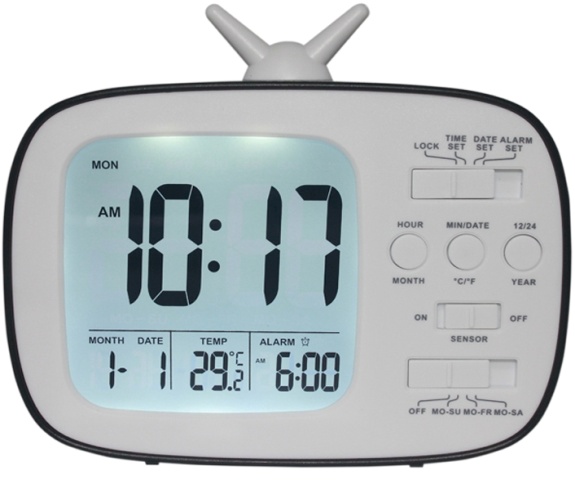 Часы – будильник с автоматической подсветкой GH-180Функциональные особенности: установка цифрового времени на 12 и 24-часовом дисплее.  Календарь отображения месяца, дня, недели, года (2000-2099).  Три будильника с функцией повтора, можно установить будильник, будильник на 5 рабочих дней, будильник на 5 рабочих дней + 1 субботу, будильник на 7 дней. Функция определения температуры: Температурный диапазон: 9 ° C- + 50C (16F-122F) Функция подсветки дисплея с автоматическим  управлением светом.  Функция подсветки: коснитесь кнопки “snooze-light”, чтобы включить подсветку на 5 секунд.   Основные  функции.  4 кнопки, 3 ползунковых переключателя,Ползунковый переключатель: LOCK – рабочий режим,  TIME SET – настройка времени, DATA SET – настройка календаря ALARM SET – настройка будильника. Клавиша HOUR/MONTH в режиме установки времени или календаря или  будильника нажмите эту клавишу, что бы настроить час в режиме дата настроить месяц. Клавиша «MIN / DATE / C / F» В режиме блокировки нажмите эту клавишу, чтобы переключиться между «C (по Цельсию) или F (по Фаренгейту) в качестве единицы измерения температуры. В режиме настройки времени или будильника. Нажмите эту клавишу, чтобы настроить  минуты; в режиме даты нажмите эту кнопку, чтобы настроить дату. Кнопка «ГОД / 12/24»: в режиме установки даты нажмите эту кнопку, чтобы настроить год. В режиме установки часового времени нажмите эту кнопку  для выбора системы 12 ч. или 24 ч. Включение будильника: Переключатель OFF – Будильник выключен , MO-SU – будильник включен с понедельника по пятницу, MO-FR – будильник сработает с понедельника по субботу , MO-SA – будильник включен на каждый день.Для отключения будильника перевести переключатель в положение OFF, или прикосновением к клавише snooze-light с возможностью повторного включения.Часы оснащены функцией автоматической подсветки при наступлении темного времени суток.Для включения переключите клавишу SENSOR в положение -  ON, для отключения в положение -  OFF.Тип питания: три батарейки типа АА (в комплект не входят)